Apprendre à se présenterSe présenter (niveau 1)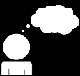 Je pense à :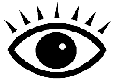 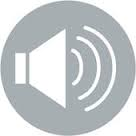 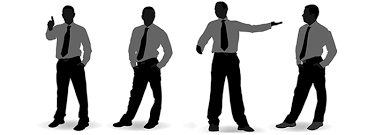 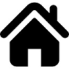 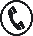 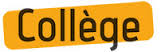 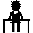 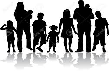 Mes centres d’intérêts 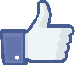 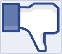 Mémo « Se présenter au téléphone pour rechercher un stage » niveau 3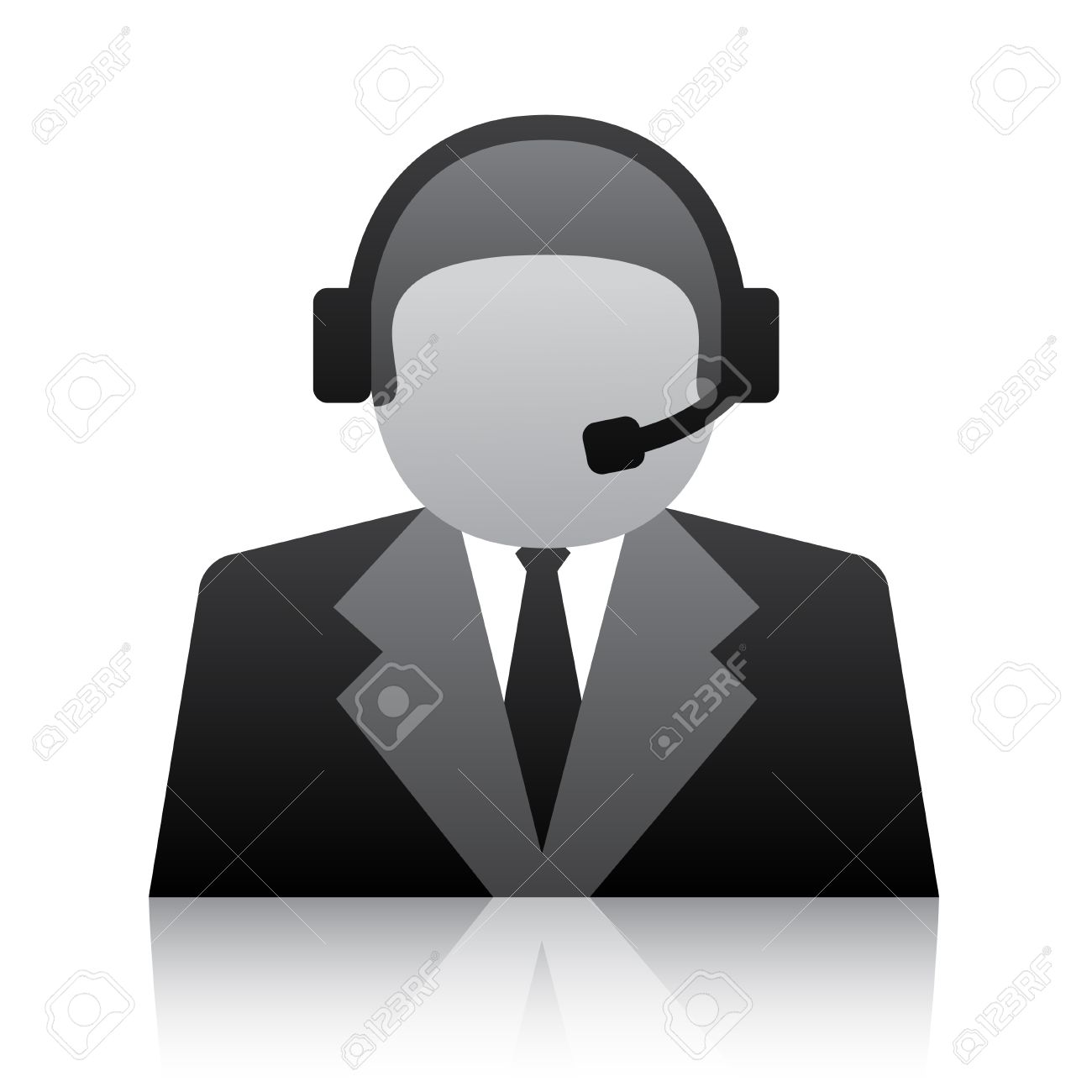 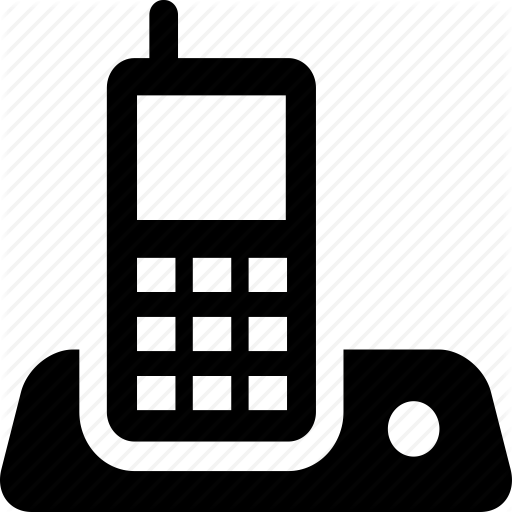 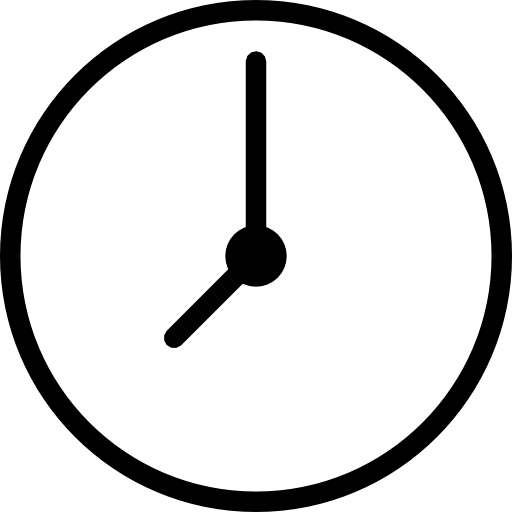 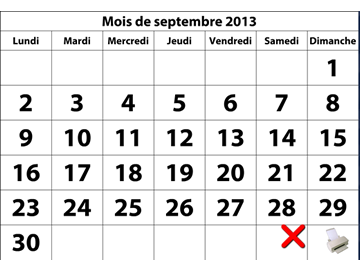 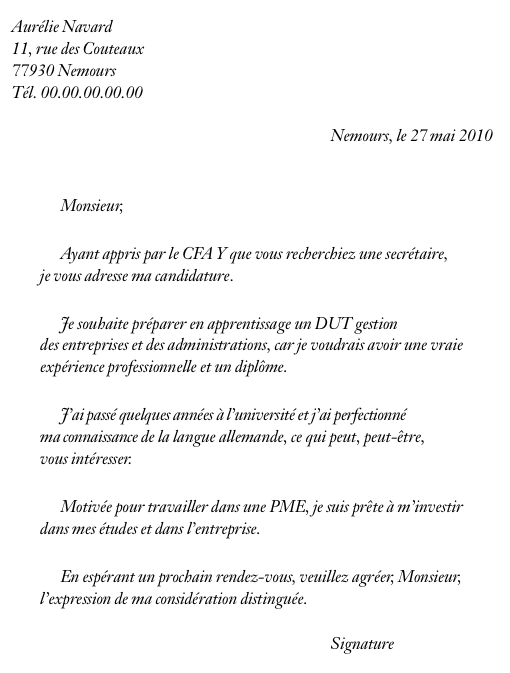 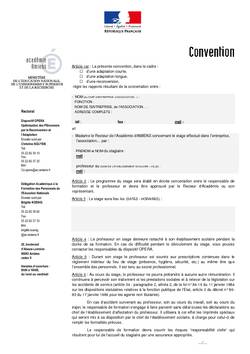 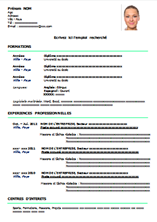 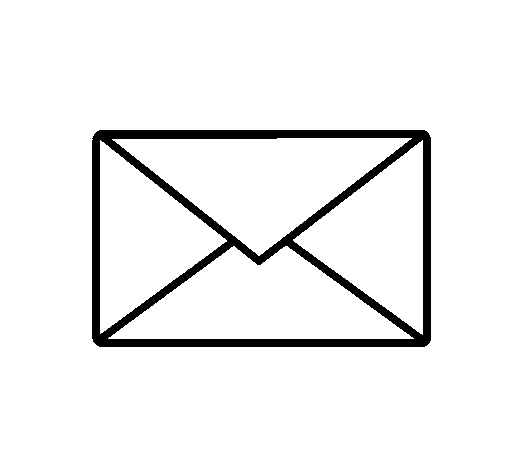 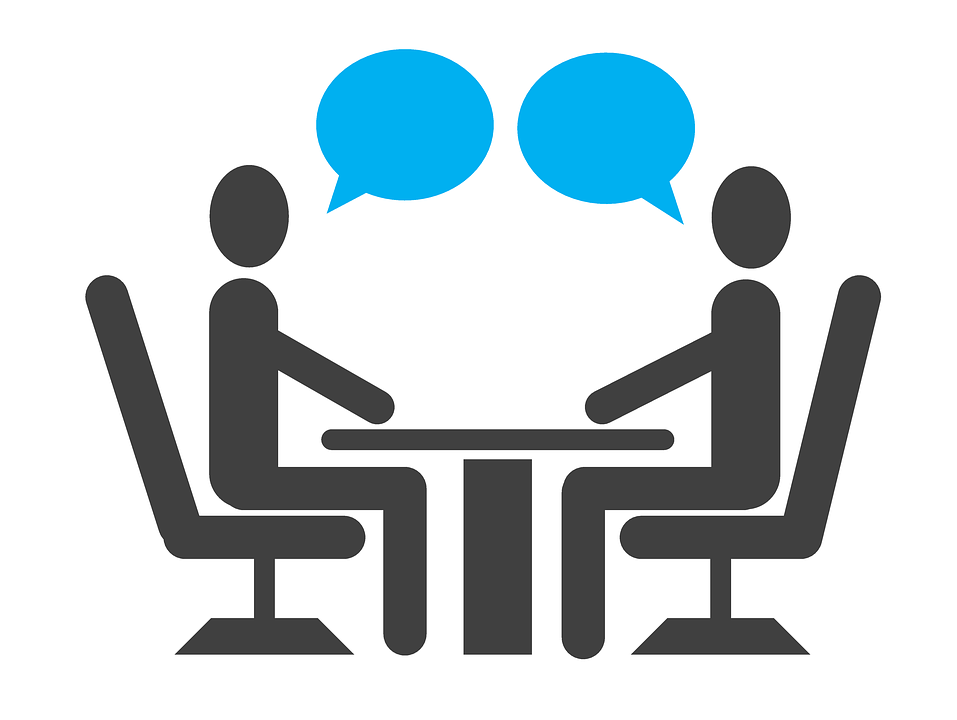 Connaissances et compétences associéesObjectifs visésExemples de situations, d’activitésMoyens mis en œuvreDéfis en collaboration avec les famillesDire pour être entendu et comprisMobilisation de techniques qui font qu’on est écouté (articulation, débit, volume de voix, posture…)Organisation du discoursNiveau 1Niveau 1Niveau 1Niveau 1Dire pour être entendu et comprisMobilisation de techniques qui font qu’on est écouté (articulation, débit, volume de voix, posture…)Organisation du discoursUtiliser des phrases simples (S, V, C)Utiliser le « je »Utiliser des connecteurs simples(et, parce que, et puis, après, pour, donc)Comprendre et Utiliserles notions de passé et de présent (avant/maintenant)Parler assez fort et distinctement pour être entenduSe présenter à ses camarades du dispositif dans le cadre d’ateliers de présentation : - Connaitre sa date de naissance, son adresse, son numéro de téléphone- Savoir se situer dans la famille- Connaitre le nom de son collège sa classe- Connaitre son parcours scolaire- Savoir parler de soi (j’aime….je n’aime pas, mes qualités….)Enregistrement audio à associer à la personneJeux du type qui-est-ce (associer photo et descriptif oral, associer descriptif écrit à la personne)Elaborer une présentation via photorécit 3Enregistrement et écoute ou visionnement des différentes prestations pour :une évaluation diagnostique une auto évaluation dans le cadre d’échangesgarder une trace des premières prestationsElaboration d’un mémo(cf p5)Prendre la parole dans le cadre d’une visite chez le médecinDire pour être entendu et comprisMobilisation de techniques qui font qu’on est écouté (articulation, débit, volume de voix, posture…)Organisation du discoursNiveau 2Niveau 2Niveau 2Niveau 2Dire pour être entendu et comprisMobilisation de techniques qui font qu’on est écouté (articulation, débit, volume de voix, posture…)Organisation du discoursUtiliser des phrases simples (S, V, C)Utiliserle « je », le vousUtiliser des connecteurs simples(et, parce que, et puis, après, pour, donc)Comprendre et Utiliser les notions de passé et de présent (avant/maintenant)Parler assez fort et distinctement pour être entenduGérer mes émotionsSe présenter à quelqu’un que je ne connais pas mais dans un lieu connu (respecter les différentes étapes de la présentation sans support mémo)Mise en situation au sein du collège :Déposer un chèque chez le gestionnaireDemander un livre au CDI …Enregistrement audio à associer à la personne (personnels du collège)Jeux du type qui-est-ce (associer photo et descriptif oral, associer descriptif écrit à la personne)Enregistrement et écoute ou visionnement des différentes prestations pour :une auto évaluation dans le cadre d’échangesgarder une traceS’inscrire à la bibliothèque, la ludothèqueDire pour être entendu et comprisMobilisation de techniques qui font qu’on est écouté (articulation, débit, volume de voix, posture…)Organisation du discoursNiveau 3Niveau 3Niveau 3Niveau 3Dire pour être entendu et comprisMobilisation de techniques qui font qu’on est écouté (articulation, débit, volume de voix, posture…)Organisation du discoursUtiliser des phrases complexesUtiliser le « je », le vousUtiliser des connecteursComprendre et utiliser les notions de passé, de présent et de futurParler assez fort et distinctement pour être entenduGérer mes émotionsSe présenter à quelqu’un d’extérieur au collège et que je ne connais pasRespecter les différentes étapes de la présentation sans support (mémo)Jeux de rôle avec et/sans utilisation du téléphoneEnregistrement et écoute ou visionnement des différentes prestationsRencontrer des chefs d’entreprise dans le cadre de la recherche de stage d’observationDire pour être entendu et comprisMobilisation de techniques qui font qu’on est écouté (articulation, débit, volume de voix, posture…)Organisation du discoursNiveau 4Niveau 4Niveau 4Niveau 4Dire pour être entendu et comprisMobilisation de techniques qui font qu’on est écouté (articulation, débit, volume de voix, posture…)Organisation du discoursUtiliser des phrases complexesUtiliser le « je », le vousUtiliser des connecteursComprendre et utiliser des notions de passé, de présent et de futurParler assez fort et distinctement pour être entenduGérer mes émotionsSe présenter dans des situations réelles :Respecter les différentes étapes de la présentation sans support (mémo)Prendre en compte les questions de l’interlocuteurJeux de rôle pour préparer les mises en situation réellesMises en situation réellesEnregistrement et écoute ou visionnement des différentes prestationsElaboration d’un mémo des points à aborder (cf p8)Téléphoner à un chef d’entreprise dans le cadre de la recherche de stage d’observation